EΛΛΗΝΙΚΗ ΔΗΜΟΚΡΑΤΙΑΥΠΟΥΡΓΕΙΟ ΑΝΑΠΤΥΞΗΣ ΚΑΙ ΕΠΕΝΔΥΣΕΩΝΓΕΝΙΚΗ ΓΡΑΜΜΑΤΕΙΑ ΕΡΕΥΝΑΣ ΚΑΙ ΚΑΙΝΟΤΟΜΙΑΣΕΛΛΗΝΙΚΟ ΙΔΡΥΜΑ ΕΡΕΥΝΑΣ ΚΑΙ ΚΑΙΝΟΤΟΜΙΑΣΤμήμα Ερευνητικών Έργων Λεωφ. Συγγρού 185 και Σάρδεων 2, 17121, Ν. ΣμύρνηΠληροφορίες: researchdepartment@elidek.grΤηλ. Επικ.: 210 6412410, 210 64124205η Προκήρυξη Υποτροφιών ΕΛ.ΙΔ.Ε.Κ. για Υποψήφιους/ες ΔιδάκτορεςΠρότυπα Έγγραφα 
5 Απριλίου 2023Έκδοση 1.0CONTENTSΙΣΤΟΡΙΚΟ ΕΓΓΡΑΦΟΥ	3ΟΔΗΓΙΕΣ ΓΙΑ ΤΗ ΣΥΜΠΛΗΡΩΣΗ ΤΩΝ ΤΜΗΜΑΤΩΝ Β1 ΚΑΙ Β2	4ΤΕΧΝΙΚΕΣ ΠΡΟΔΙΑΓΡΑΦΕΣ	5ΤΜΗΜΑ B1	6Τμήμα B1. Επιστημονικό Προφίλ ΥΔ	6ΤΜΗΜΑ B2	8Τμήμα B2. Αναλυτική παρουσίαση θέματος διδακτορικής διατριβής	8ΙΣΤΟΡΙΚΟ ΕΓΓΡΑΦΟΥΟΔΗΓΙΕΣ ΓΙΑ ΤΗ ΣΥΜΠΛΗΡΩΣΗ ΤΩΝ ΤΜΗΜΑΤΩΝ Β1 ΚΑΙ Β2Παρακαλούμε για τη χρήση των ακόλουθων προτύπων εγγράφων για τη συγγραφή και υποβολή της αίτησής σας. Μπορείτε να τροποποιήσετε τα έγγραφα ανάλογα με τις ανάγκες της αίτησής σας. Π.χ. μπορείτε να διαγράψετε τμήματα τα οποία δεν ισχύουν, να αλλάξετε τη σειρά ή τη γραμματοσειρά. Μπορείτε επιπλέον να διαγράψετε τις οδηγίες. Παρακαλούμε για τη συμπερίληψη των ενδεικτικών ενοτήτων στο τμήμα Β2.Παρακαλούμε για την αποθήκευση κάθε τμήματος ως αρχείου pdf και για την ανάρτησή του στο αντίστοιχο πεδίο στην πλατφόρμα υποβολής. Προσοχή, καθώς είναι πιθανό να αλλάξει η μορφοποίηση κατά την αποθήκευση του αρχείου στον υπολογιστή σας, παρακαλούμε βεβαιωθείτε ότι τηρούνται οι τεχνικές προδιαγραφές όπως αναφέρονται στον πίνακα Α και ορίζονται στην προκήρυξη. Είναι σημαντικό να γνωρίζετε πως μόνο οι πληροφορίες εντός των ορίων σελίδων που αναφέρονται στην προκήρυξη θα ληφθούν υπόψιν στην αξιολόγηση.Τμήμα Β1: Επιστημονικό προφίλ ΥΔ Το Τμήμα Β1 συντάσσεται στην Ελληνική γλώσσα (εκτός αν υπάρχει έγκριση της Γενικής Συνέλευσης του Τμήματος για συγγραφή της διατριβής στην Αγγλική γλώσσα και ο/η ΥΔ επιλέγει να υποβάλει την αίτησή του/της στην Αγγλική γλώσσα).Ο μέγιστος αριθμός σελίδων είναι τέσσερις (4), συμπεριλαμβανομένου του εξωφύλλου.Μέγεθος αρχείου έως 5 Mb.Τύπος αρχείου: PDF (Portable Document Format).Παρακαλώ ακολουθήστε τις τεχνικές προδιαγραφές κειμένου που αναφέρονται στον Πίνακα Α.Παρακαλώ χρησιμοποιήστε το προτεινόμενο έγγραφο και τροποποιήστε κατάλληλα.Τμήμα Β2. Αναλυτική παρουσίαση θέματος διδακτορικής διατριβής Το Τμήμα Β2 συντάσσεται στην Ελληνική γλώσσα (εκτός αν υπάρχει έγκριση της Γενικής Συνέλευσης του Τμήματος για συγγραφή της διατριβής στην Αγγλική γλώσσα και ο/η ΥΔ επιλέγει να υποβάλει την αίτησή του/της στην Αγγλική γλώσσα).Ο μέγιστος αριθμός σελίδων είναι πέντε (5), συμπεριλαμβανομένων του εξωφύλλου και των βιβλιογραφικών αναφορών.Μέγεθος αρχείου έως 5 Mb.Τύπος αρχείου: PDF (Portable Document Format).Παρακαλώ ακολουθήστε τις τεχνικές προδιαγραφές κειμένου που αναφέρονται στον Πίνακα Α.Παρακαλώ χρησιμοποιήστε το προτεινόμενο έγγραφο και τροποποιήστε κατάλληλα.ΤΕΧΝΙΚΕΣ ΠΡΟΔΙΑΓΡΑΦΕΣΚάθε σελίδα της Πρότασης πρέπει να εμπεριέχει κεφαλίδα (header) με το ονοματεπώνυμο του/της ΥΔ και το αντίστοιχο Τμήμα της Πρότασης (Τμήμα Β1 ή Τμήμα Β2) καθώς και υποσέλιδο (footer) με αναφορά στην αντίστοιχη Επιστημονική Περιοχή (ΕΠ1, ΕΠ2, κτλ.) και στο σύνολο των σελίδων.Στον παρακάτω Πίνακα αναγράφονται οι τεχνικές προδιαγραφές που προτείνονται να ακολουθηθούν για όλα τα υποβαλλόμενα έγγραφα. Τα όρια στην έκταση των σελίδων κάθε τμήματος θα πρέπει να εφαρμοστούν αυστηρά. Μόνο οι πληροφορίες που παρουσιάζονται εντός αυτών των ορίων θα αξιολογηθούν.Πίνακας A. Τεχνικές Προδιαγραφές5η Προκήρυξη Υποτροφιών ΕΛ.ΙΔ.Ε.Κ. για Υποψήφιους/ες ΔιδάκτορεςΤΜΗΜΑ B1Εξώφυλλο Τμήμα Β1(Το εξώφυλλο θα πρέπει να περιλαμβάνει το Όνομα και το Επώνυμο του/της ΥΔ, τον τίτλο της διατριβής, το Επιστημονικό Πεδίο, τη διάρκεια της Υποτροφίας, το Φορέα Υποδοχής και σε περίπτωση συνεπίβλεψης, τον Συνεργαζόμενο Φορέα)Τμήμα B1. Επιστημονικό Προφίλ ΥΔ(μέγιστο όριο: 4 σελίδες συμπεριλαμβανομένου του εξωφύλλου)Τίτλος διατριβήςΥποψήφιος/α διδάκτορας/ισσα (Όνομα/Επώνυμο):Επιστημονική Περιοχή: Επιστημονικό Πεδίο:Επιστημονικό Υποπεδίο: Αιτούμενη διάρκεια χορήγησης υποτροφίας σε μήνες (όπως ορίζεται στην Προκήρυξη):Φορέας Υποδοχής:Συνεργαζόμενος Φορέας (μόνο σε περίπτωση συνεπίβλεψης): Τέλος εξωφύλλου. Μπορείτε να χρησιμοποιήσετε το υπόλοιπο της σελίδας προκειμένου να ξεκινήσετε τη συγγραφή του τμήματος Β1. 5η Προκήρυξη Υποτροφιών ΕΛ.ΙΔ.Ε.Κ. για Υποψήφιους/ες ΔιδάκτορεςΤΜΗΜΑ B2Εξώφυλλο Τμήμα Β2(Το εξώφυλλο θα πρέπει να περιλαμβάνει το Όνομα και το Επώνυμο του/της ΥΔ, τον τίτλο της διατριβής, το Επιστημονικό Πεδίο, τη διάρκεια της Υποτροφίας, το Φορέα Υποδοχής και σε περίπτωση συνεπίβλεψης, τον Συνεργαζόμενο Φορέα)Τμήμα B2. Αναλυτική παρουσίαση θέματος διδακτορικής διατριβής ((μέγιστο όριο: 5 σελίδες συμπεριλαμβανομένου του εξωφύλλου και των βιβλιογραφικών αναφορών)Τίτλος διατριβήςΥποψήφιος/α διδάκτορας/ισσα (Όνομα/Επώνυμο):Επιστημονική Περιοχή: Επιστημονικό Πεδίο:Επιστημονικό Υποπεδίο: Αιτούμενη διάρκεια χορήγησης υποτροφίας σε μήνες (όπως ορίζεται στην Προκήρυξη):Φορέας Υποδοχής:Συνεργαζόμενος Φορέας (μόνο σε περίπτωση συνεπίβλεψης): Τέλος εξωφύλλου. Μπορείτε να χρησιμοποιήσετε το υπόλοιπο της σελίδας προκειμένου να ξεκινήσετε τη συγγραφή του τμήματος Β1.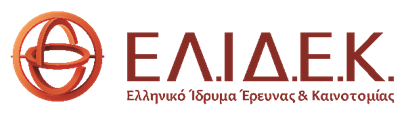 ΈκδοσηΗμερομηνία δημοσίευσηςΣελίδα 1.005.04.2023Αρχική έκδοσηΜέγεθος ΣελίδαςΓραμματοσειράΜέγεθος ΓραμματοσειράςΔιάστιχοΠεριθώρια σελίδαςΑ4Times New Roman, Arial, Calibri, Cambria11 pt(τουλάχιστον)Μονό (τουλάχιστον)Top-Bottom: 1,5 cm Left-Right: 2 cmπροσωπικεσ πληροφοριεσπροσωπικεσ πληροφοριεσεπωνυμοονομαe-mailτηλεκπαιδευσηΠαρακαλούμε για τη συμπλήρωση κάθε τίτλου σπουδών σας ξεκινώντας από τον πιο πρόσφατο εκπαιδευσηΠαρακαλούμε για τη συμπλήρωση κάθε τίτλου σπουδών σας ξεκινώντας από τον πιο πρόσφατο mm.ΕΕΕΕ – mm.ΕΕΕΕΠανεπιστήμιο, Τμήμα, Τίτλος Σπουδών, Βαθμός  δημοσιευσεισΣυμπληρώνεται ξεχωριστά για κάθε δημοσίευση (συμπληρώνεται αν ισχύει)δημοσιευσεισΣυμπληρώνεται ξεχωριστά για κάθε δημοσίευση (συμπληρώνεται αν ισχύει)ΕΕΕΕΣυγγραφέας/είς, Τίτλος, Περιοδικό, τόμος, σελίδες, doi (αριθμός και σύνδεσμος)συνεδρια/ημεριδεσ κτλΜπορείτε να αναφέρετε ανακοινώσεις (προφορικές ή αναρτημένες) σε διεθνή ή εθνικά συνέδρια, ημερίδες, συμμετοχή σε θερινά σχολεία, παρακολούθηση σεμιναρίων ξεκινώντας από το πιο πρόσφατοσυνεδρια/ημεριδεσ κτλΜπορείτε να αναφέρετε ανακοινώσεις (προφορικές ή αναρτημένες) σε διεθνή ή εθνικά συνέδρια, ημερίδες, συμμετοχή σε θερινά σχολεία, παρακολούθηση σεμιναρίων ξεκινώντας από το πιο πρόσφατοΕΕΕΕΣυγγραφέας/είς, τίτλος, Όνομα Συνεδρίου, Τόπος ΣΥΜΜΕΤΟΧΗ ΣΕ ΕΡΕΥΝΗΤΙΚΑ ΠΡΟΓΡΑΜΜΑΤΑ(συμπληρώνεται αν ισχύει)ΣΥΜΜΕΤΟΧΗ ΣΕ ΕΡΕΥΝΗΤΙΚΑ ΠΡΟΓΡΑΜΜΑΤΑ(συμπληρώνεται αν ισχύει)ΕΕΕΕΤίτλος Ερευνητικού Έργου, Φορέας Υποδοχής, Επιστημονικά Υπεύθυνος/η, Φορέας Χρηματοδότησης, Περιγραφή ρόλου στο έργο  ΔΙΑΚΡΙΣΕΙΣ, ΒΡΑΒΕΙΑ (συμπληρώνεται αν ισχύει)ΞΕΝΕΣ ΓΛΩΣΣΕΣΆΛΛΟΠαρακαλούμε να αναφέρετε οποιεσδήποτε πληροφορίες θεωρείτε ότι είναι σχετικές με την αίτησή σας please list here any other information you think is relevant to your application (συμπληρώνεται αν ισχύει)ΑΝΑΛΥΤΙΚΗ ΠΑΡΟΥΣΙΑΣΗ ΘΕΜΑΤΟΣ ΔΙΑΤΡΙΒΗΣΕνδεικτικά αναφέρονται: (α) το αντικείμενο, οι στόχοι και η επιστημονική πρωτοτυπία της διατριβής, (β) εισαγωγή στο ερευνητικό πεδίο του θέματος και περιγραφή υφιστάμενης κατάστασης (State of the Art), (γ) περιγραφή των ερευνητικών ερωτημάτων που αντιμετωπίζει το προτεινόμενο θέμα και της μακροπρόθεσμης προοπτικής, (δ) μεθοδολογία/σχέδιο υλοποίησης/κίνδυνοι και τρόποι αντιμετώπισης αυτών (όπου εφαρμόζεται), (ε) χρονοδιάγραμμα υλοποίησης (συμπεριλάβατε ενδεικτικό Gantt Chart),(στ) ενδεικτική βιβλιογραφία.